Yevdokymov OleksandrExperience:Documents and further information:Had 2 contracts at mix crew, experience with such nationalities as the Germans, Swedes, Poles, Croats, Romanians, Bulgarians, Turks, Indians, Filipinos on a 60 000 DWT ships.
Had an experience with the operation and maintenance of various power plants, automatic control systems (Remote control system), Cargo cranes, various pumps, air compressors, purifiers.
Performed maintenance and repair of main and auxiliary engines of such brands:
MAN B&W (6S50MC Ã¢â¬â 9480 KW), Yanmar (720 kw), Daihatsu (720 KW), Yanmar (660kw), Yanmar(660kw).
Supervised bunkering, made soundings and fuel calculations. Filled the ships documentation (IMO regulated documents, Engine Log Book, Oil Record Book). Made order request for inventory and spare parts, using Danaos computer program. I have the experience audits such as: Port State Control, Internal and External Audit inspections, Annual Survey, Flag Inspection. Was a participate of various seminars.Position applied for: 3rd EngineerDate of birth: 17.04.1995 (age: 22)Citizenship: UkraineResidence permit in Ukraine: NoCountry of residence: UkraineCity of residence: OdessaPermanent address: Ukraine/Odessa/ Limannaya str. 5Contact Tel. No: +38 (093) 415-35-73E-Mail: engineer.yevdokymov95@gmail.comSkype: yevdokymov.oleksandr1U.S. visa: NoE.U. visa: NoUkrainian biometric international passport: Not specifiedDate available from: 30.01.2017English knowledge: GoodMinimum salary: 3200 $ per month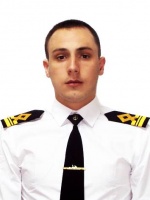 PositionFrom / ToVessel nameVessel typeDWTMEBHPFlagShipownerCrewing3rd Engineer16.09.2016-02.12.2016m/v Ioanna DBulk Carrier36000MAN&BW-Liberia&mdash;3rd Engineer01.11.2015-01.03.2016M/V PistiBulk Carrier60000MAN&BW-Liberia&mdash;